Публичный отчётмуниципального дошкольного образовательного учреждениядетского сада комбинированного вида № 130на 2012 – 2013 учебный год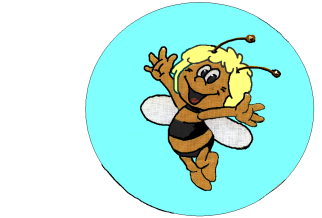 Ярославль, 2013Муниципальное дошкольное образовательное учреждение детский сад комбинированного вида № 130 основан в апреле 1975 года в городе ЯРОСЛАВЛЬ, как структурное подразделением Моторного завода. С мая 1997 года передан на баланс города и стал частью муниципальной системы образования.Расположен в типовом 6-и групповом здании, рассчитан по проекту на 120 человек. По лицензии с правом реализации  коррекционной программы дошкольного воспитания – 76 человек.Фактически работает 6  групп, наполняемость -  103 ребёнка.Юридический адрес: улица Е.Колесовой, дом 64,Ярославль, Ярославская область,150052Телефоны: +7 (4852) 56-95-48, 51-60-87.Заведующая – Казанцева Ася Николаевна высшая категория.Учредитель: Департамент образования мэрии города Ярославля.Приоритет в деятельности коллектива ДОУ: СОЦИАЛЬНО – ЛИЧНОСТНОЕ и ХУДОЖЕСТВЕННО - ЭСТЕТИЧЕСКОЕ  развитие воспитанников в группах комбинированной направленности по интегрированному воспитанию и образованию детей с ограниченными возможностями здоровья по слуху. Первостепенной задачей деятельности ДОУ является создание условий для реализации ООП в соответствии с ФГТ.Основными программами по воспитательно-образовательной и коррекционной работе нашего учреждения являются:  1. Общеобразовательная программа дошкольного образования в группах общеразвивающей   направленности сроком освоения до 6 лет,  2. Общеобразовательная программа дошкольного образования в группах компенсирующей направленности (для слабослышащих детей), срок освоения до 5 лет.Характеристика контингента воспитанниковПо возрастному принципу воспитанники распределены по группам следующим образом (данные на 01.09.12 г.):Группы комбинированной направленности, где вместе обучаются дети здоровые и дети с ОВЗ.Основанием для зачисления в ДОУ является Направление Департамента образования мэрии города, для детей с ОВЗ плюс заключение ПМПК с рекомендацией образования в группе комбинированной направленности для детей имеющих нарушения слуха. При поступлении детей в ДОУ врач-педиатр оценивает состояние здоровья детей и распределяет их по группам здоровья. Зачисление производиться на основании заявления родителей (законных представителей) ребенка в соответствии с « Правила приема граждан в муниципальные образовательные учреждения города Ярославля» (утверждены приказом департамента образования мэрии города Ярославля от 01.08.2011 № 3844) , (в редакции приказов департамента образования мэрии города Ярославля от 30.12.2011 № 6525, от 13.06.2012 № 01-05/398, от 21.08.2012 № 01-05/558) и  Приказа Минобрнауки России № 107«Об утверждении Порядка приема граждан в ОУ».Краткий  анализ состояния здоровья детейСравнительная таблица групп здоровья детей (количество детей;)В 2012-13 учебном году значительно увеличилось количество детей, отнесенных 4 группе здоровья. Увеличилось количество детей-инвалидов раннего возраста (1,5 до 3 лет).Результаты мониторинга заболеваемости детей дошкольного возраста (в сравнительных показателях за 4 года по медицинским отчетам)Анализ состояния здоровья воспитанников: В сравнении показателей за 4 года можно наблюдать закономерность снижения уровня здоровья. Структура заболеваемости воспитанников МДОУ д/с 130 меняется в зависимости от уровня здоровья, возраста поступивших  детей в каждом учебном году, а так же от численности воспитанников в группах.Причины заболеваемости:Комплектования 2 – х групп раннего возраста (адаптационной период).Увеличение количества часто и длительно болеющих детей. Наличие большего числа детей инвалидов и детей V группы здоровья.Увеличение количества воспитанников в группах (увеличение воспитанников по муниципальному заданию).отсутствие медицинских работников (2 мес.), частую смену педиатров, работающих в ДОУ в соответствии с ДОГОВОРОМ о сотрудничестве с МУЗ поликлиника № 3 Дзержинского района города, отсутствие отдельного оборудованного для физкультуры зала (сокращение площадей по программе предоставления дополнительных мест в Д/С).      Оздоровительная работа осуществлялась по следующим направлениям: соблюдение режима дня, учет гигиенических требований, утренняя гимнастика, воздушно-оздоровительная гимнастика после сна, отработка двигательного режима в группах и на прогулке, закаливающие мероприятия, лечебно – профилактические мероприятия: иммунизация (прививки, кислородный коктейль, прием препаратов стимулирующих иммунитет), витаминизация. Организация физического развития в соответствии с ФГТ и Сан ПиН. Индекс здоровья детей в 2012-13 уч.г. составил 8%, что является плановым показателем  по муниципальному заданию.Сравнительный анализ протекания адаптационного периода в 2009 – 2010 , 2010  -2011,  2011-2012 и 2012 – 13  учебных годахРезультаты выполнения программы ДОУБыло обследовано 69 воспитанников в мае 2013 года. Педагогическая диагностика уровня усвоения программного содержания детьми всех возрастных групп дошкольного возраста по всем образовательным областям (автор Верещагина Н.А.) выявила следующие результаты: Сводные данные по сформированности интегративных качеств воспитанников май 2013 годаГде:  «Физически развитый, овладевший основными культурно-гигиеническими навыками»,«Любознательный, активный»,«Эмоционально-отзывчивый»,«Овладевший средствами общения и способами взаимодействия со взрослыми и сверстниками»,«Способный управлять своим поведением и планировать свои действия на основе первичных ценностных представлений, соблюдающий элементарные общепринятые нормы и правила поведения»,«Способный решать интеллектуальные и личностные задачи (проблемы), адекватные возрасту»,«Имеющий первичные представления о себе, семье, обществе, государстве, мире и природе»,«Овладение универсальными предпосылками учебной деятельности»,«Овладевший необходимыми умениями и навыками».Уровни усвоение программы воспитанникамиВыводы:Результаты освоенности программы детьми всех возрастных групп достаточно неоднородны: от 78% до 92%. Причины: неоднородность речевого уровня развития детей с ОВЗ, пропуски длительные в период подготовки к имплантированию и реабилитации после (до 3 мес.) Частые пропуски без уважительных причин. Большое число воспитанников в группе (нагрузка на педагога).Средний показатель выполнения критерия МЗ освоение образовательной программы ДОУ составляет 86%, что лучше планового показателя на 6 %.            Уровень освоения программы (количество детей среднего и высокого уровня развития ) составляет 92%. Что превышает плановый показатель муниципального задания на 4 %.Сравнительный анализ физического развития (за последние 3 года)Проводя анализ физического развития детей за три учебных года можно сделать вывод, что физическое развитие детей происходит волнообразно. Произошло смещение акцента. Снизилось число детей с низким уровнем развития. Увеличился  показатель высокого уровня. Причины: Работу в 2012 – 13 учебном году организовывал воспитатель, имеющий опыт работы инструктора по физкультуре, прошедший в 2009 году курсы повышения квалификации на базе ИРО г. Ярославля, для инструкторов дошкольных учреждений.В течение 2012- 2013 учебного года воспитанники, родители и педагоги  ДОУ приняли участие в творческих мероприятиях разного уровня:Проблемы в организации воспитательно-образовательного процесса:Не все педагоги детского сада понимают и принимают целевые установки по развитию познавательной активности дошкольников по причине слабого владении методами и приемами развития креативности детей, не готовностью строить взаимоотношения с детьми в логике субъект-субъектных отношений, не желании внедрять новые технологии, требующие дополнительной подготовки и затрат времени.Встречается репродуктивное обучение (воспроизведение по образцу), недостаточная организация поисково-исследовательской  деятельности и равноправное участие в ней каждого ребенка.Наличие у части педагогов внутреннего протеста на происходящие в сфере дошкольного воспитания изменения, и не понимания необходимости в саморазвитии в соответствии с ними.Результативность коррекционно-развивающей работы Коррекционная работа по речевому развитию       Коррекционная работа по речевому развитию осуществлялась учителями-дефектологами Щупаковой А.Г., Бяковой Т.С., Симоновой Т.П. , Ильиной Т.В., Молевой А.Ю. В группах и сурдологических кабинетах накоплен богатый дидактический материал для эффективной коррекции речевых нарушений и самостоятельной речевой деятельности детей. В этом году из подготовительной группы в школу выпущено 4 ребенка, 1 остался на продолжение обучения на 1 год по рекомендации городской ПМПК, т.к. находилась на операции и в длительном периоде восстановления.Сравнительный анализ за 3  года выпуска  слабослышащих детей в школу из групп комбинированной направленности показывает, что дети идут в массовую школу с достаточно хорошим  речевым развитием. Ежегодно от 50 до 75% выпускников с ОВЗ идут в массовую школу города.В течение 2012-13 года учителями-дефектологами и учителем логопедом проведено:Консультации для педагогов:«Формирование речевой среды в группах» «Формирование речевых навыков через систему дидактических игр и упражнений»«Основные направления коррекционной работы воспитателя комбинированной группы»«Методика проведения  упражнений на автоматизацию речевых навыков»Консультации для родителей:«Движения, сочетаемые с речью»- советы родителям в газету;«Домашнее задание с удовольствием»«Послушай, прочитай, перескажи»«Учимся говорить выразительно»«Учимся читать дома»«Хочешь в школу?»«Учите детей говорить грамотно!»«Звуки и буквы»Цели и задачи коррекционной работы на 2012-13 уч.г.:Создавать условия для реализации интегрированного образования слабослышащих детей в группах комбинированной направленности, совершенствовать психолого педагогическое сопровождение детей и родителей старшего дошкольного возраста с ОВЗ в условиях комбинированной группы.Усовершенствовать работу по сопровождению слабослышащих детей, а именно: скорректировать организационную схему взаимодействия специалистов и воспитателей.Ввести в работу дефектологов новые образовательные информационные технологии. Анализ  качества подготовки  выпускников к школьному обучению Педагогом-психологом осуществляется сопровождение образовательного процесса во всех образовательных группах:Уровень готовности к обучению в школе детей подготовительных группРезультаты обследования на уровень психологической готовности детей подготовительных групп к обучению в школе представлены в таблице:В 2012-2013  учебном году в школу выпущено 9 детей. Из них к обучению в школе готовы 9 человек.         По результатам проведенной психолого - педагогической работы можно судить о качественной подготовке выпускников ДОУ, соответствующей муниципальному заданию и Стандарту оказания муниципальной услуги в области образования города Ярославля.Вывод: у детей подготовительных групп значительно улучшились показатели уровня развития следующих психических процессов: памяти, внимания, мышления. Уровень школьной зрелости увеличился на 20 %. Система работы с семьями воспитанников С целью построения в ДОУ конструктивных взаимоотношений с родителями по удовлетворению потребностей детей в их развитии, были проведены следующие мероприятия: Оформление социальных паспортов на каждую группу;Праздник толерантности «Мы похожи ты и я»;Конкурс на лучшую новогоднюю поделку «Талисман – 2013 года»;Досуг «Папа и я – лучшие друзья» ;Конкурс совместного творчества на противопожарную тему;Оформление фото-галереи «В нашем садике родном замечательно живем»,Конкурс  «Светофоркин» (на профилактику дорожно – транспортного травматизма). Организовывались консультации специалистов по запросу родителей, родительские собрания. На сайте ДОУ в разделе новости появлялась информация по всем проходящим мероприятиям. В разделе Консультации, периодически появлялись консультации на темы развития детей, взаимоотношений между родителями и детьми, конкретные советы специалистов, такие как Консультация для родителей  подготовительных групп «Готовим ребенка к школе», «Игры, направленные на развитие фантазии и словесного творчества, способствующие развитию связной речи у дошкольников» и т. п.Для родителей, чьи дети не посещают ДОУ, функционировал КОНСУЛЬТАЦИОННЫЙ ПУНКТ, который посетили семьи, где воспитываются дети с проблемами речевого развития.Статистика по консультационному пункту: количество человек, получивших консультации за указанный периодДля выявления удовлетворенностью родителями получаемых услуг проводилось Анкетирование родителей:1. «Удовлетворенность родителей организацией воспитательно-образовательным процессом в ДОУ».( ежеквартально)2. «Тема интересующих вас вопросов в воспитании и развитии ребенка для организации собраний и консультаций». (в начале года на группах). В результате опроса более 95% родителей удовлетворены организацией ВОП в детском саду, 3 % - не удовлетворены медицинским обслуживанием ( врач по договору с поликлиникой 2 раз  в неделю, медсестры 2 месяца не было), 2% - не довольны организацией работы всего ДОУ. Наиболее запрашиваемыми темами стали: «Адаптация ребенка к ДОУ», «Школьная готовность», «Возрастные кризисы», «Развитие (речи, умений по самообслуживанию, творчества и т.д.) в соответствии с возрастом, у детей с ОВЗ» и т.д.Кадровый потенциал ДОУ на 2012 – 13 учебный годОбщая характеристика кадров ДОУВ данное время штатным расписанием предусмотрено 44 единицы, из них  3 – административный состав, обслуживающий персонал – 20, педагогические - 21:воспитатели – 12Специалисты:учитель-логопед – 1 (Ломина К.В.)учитель – дефектолог – 5 (Щупакова А.Г., Бякова Т.С., Симонова Т.П., Ильина Т.В., Молева А.Ю.)музыкальный руководитель –  1 (Юрова Н.Н.)инструктор по физ. воспитанию – 1 (Смекалова Е.А.) – внутренний совместитель,педагог – психолог – 1 ( Трошенкова А.В.)старший воспитатель – 1 (Шустова Н.Ю.)  В течение года педагогический коллектив обновился следующим образом: вновь приняты на работу  2 педагога : психолог -Трошенкова А.В., дефектолог- Молева А.Ю.Повысили свой квалификационный уровень в  2012-13 учебном году 3 педагога – 1 категория воспитатели Фролова Ю.В., Кабанова Я.В., Малкова Л.Н., подтвердила высшую категорию заведующая детского сада Казанцева А.Н. Возрастной ценз и образование представлено в сравнительных таблицах 1 и 2Образовательный ценз педагогов составляет 100%, где высшее педагогическое образование имеют 80%, среднее специальное – 20%, квалификационный уровень педагогов составляет 80 %.Таблица 1.Образовательный ценз и квалификационные критерии педагогов на май 2013 годаТаблица 2Повышение квалификации педагогов     В 2012-13 году вырос интерес педагогов к такой форме повышения квалификации, как «обучение на курсах», потребности удовлетворяются предложениями ГЦРО.    ИРО  не предоставил в 2013 году ни одного места на КПК, так же как и в 2012 году.       В 2012-13 учебном году прошли обучение на курсах повышения квалификации следующие педагоги: Ломина К.В. (учитель - логопед) Московский социально - гуманитарный  институт "Логопедическая работа с детьми с ОВЗ" 508 час,  Кабанова Я.В.(воспитатель) ГЦРО КПК "Предшкольная подготовка детей в контексте преемственности дошкольного и начального общего образования" –72 часа; Бякова Т.С., Молева А.Ю. Ильина Т.В., Щупакова А.Г. (учителя – дефектологи), ЯГПУ им.Ушинского, 2012 год "Современные требования к обучению детей с нарушенным слухом» - 72чЮрова Н.Н. (музыкальный руководитель). ГЦРО авторский курс Суворовой Т.И. "Танцевальная ритмика для детей"- 72ч     Посетили семинары в рамках Педагогического марафона 3 педагога Кабанова Я.В., Юрова Н.Н., Фролова Ю. В.      Прошли обучение по работе на интерактивной доске 16 педагогов курсовая подготовка на базе ГЦРО (СОШ № 13) в количестве 36 часов, на базе ОМЦ школы – интерната № 82 Курсы 36 часов по мультипликации прошла Шустова Н.Ю. (старший воспитатель).      Дошкольное учреждение , уже в течении 7 лет работает в режиме развития, освоения инновационных технологий в рамках реализации проектов по «Психолого – педагогическому сопровождению слабослышащих детей и их родителей в группах комбинированной направленности интегрированного обучения».  В 2012 году приоритетным стало « Создание информационно – образовательной среды ДОУ как условие реализации ООП в соответствии с ФГТ». В 2012 -13 учебном году эти два проекта стали основой для работы 2 муниципальных инновационных площадок. Реализацией поставленных задач занимались творческие группы по руководством заведующей ДОУ Казанцевой А.Н. и старшего воспитателя Шустовой Н.Ю.       За 2012- 13 учебный  год коллективом проделана качественная работа. Нами создана программа «Инклюзивного образования в группах комбинированной направленности слабослышащих детей старшего возраста и их нормально слышащих сверстников»,Разработана Программа информатизации ДОУ, Модель «Информационно – образовательной среды ДОУ», Сборник занятий для работы на интерактивной доске.Педагоги ДОУ «Медуница» приняли участие в областных и муниципальных конкурсах:Участие в инновационной работе города:Детский сад - муниципальная инновационная площадка по  направлению: «Психолого сопровождение слабослышащих детей и их родителей в рамках интегрированного воспитания и обучения». Руководители – Казанцева А.Н. Симановский А.П. «Создание информационно – образовательной среды как средство реализации задач ООП ДОУ в соответствии с ФГТ» - руководитель Казанцева А.Н.Педагоги участвовали в подготовке и проведении заседаний Совета педагогов, активно работали в творческих группах «Если малыш не слышит», « Внедрение ФГТ к условиям реализации ООП ДОУ».Методическая работа В 2012-13 учебном году методическая работа в МДОУ д/с № 130 была направлена на решение годовых и управленческих задач ДОУ.Стимулирование творческого поиска, положительного отношения педагогов к инновационным преобразованиям, желания совместно сотрудничать решалось через следующие направления деятельности:Стимулирование творческого саморазвития педагогов через организацию работы творческих групп, индивидуального и группового консультирования, повышение квалификации;Организация системной методической работы в следующих направлениях:Развитие рефлексии педагогической деятельности через написание отчетов по творческой и должностной активности, анализ результативности педагогической образовательной деятельности;Просвещение педагогических работников по ФГТ, созданию условий для решения задач ООП на заседаниях «Педагогического совета», семинарах.Создание системы управления успешностью педагогических работников через:Благоприятный микроклимат в коллективе и условия для самообразования и поисковой деятельности педагогических работников;Оперативную, актуальную практико-ориентированную методическую поддержку педработников;Изучение, обобщение передового педагогического опыта и стимулирование профессионального развития посредством его распространения.d)    по итогам учебного года заведующая ДОУ награждена «Почётной грамотой Министерства Образования и науки РФ»Анализ выполнения годового плана по разделу «Организационно-педагогическая работа»Данная таблица наглядно демонстрирует (в количественном выражении) выполнение запланированных форм методической работы. В целом годовой план выполнен. Наблюдается не выполнение мероприятий в связи с заболеваемостью педагогов и плотностью плана. Работа коллектива ДОУ в 2012-13 уч. году была направлена на решение следующих задач:Способствовать изучению педагогами ФГТ и других нормативных актов. Привлечь педагогов к работе по созданию условий для реализации ООП в соответствии с ФГТ.Кроме 2-х тематических педсоветов, связанных с годовыми задачами, было проведено 2 итоговых педсовета.Были проведены заседания ПМПк, на которых обсуждались проблемы адаптации детей к условиям ДОУ, проблемы организации работы с воспитанниками, имеющими трудности в усвоении программы, вопросы организации работы с воспитанниками, имеющими нарушения речи и слуха, результаты готовности выпускников подготовительных групп к школьному обучению.В методическом кабинете и группах пополнен наглядный, раздаточный материал по всем направлениям развития ребенка. Приобретена методическая литература по разным направлениям развития и коррекционной работе с детьми дошкольного возраста (более 100 наименований).Результаты контрольно-аналитической деятельности: По результатам контрольной деятельности, проводимой в 2011-12 уч. году, выяснилось, что:У многих педагогов отсутствует система в работе по художественно – творческому развитию детей,Преобладают стереотипные подходы в организации педпроцесса,  репродуктивное обучение, недостаточная организация поисково-исследовательской  деятельности и равноправное участие в ней каждого ребенкаНе все педагоги детского сада понимают и принимают целевые установки по развитию познавательной активности дошкольников по причине слабых теоретических знаний, слабом владении методами и приемами развития креативности детей, низком уровне способностей строить взаимоотношения с детьми в логике субъект-субъектных отношений.Педагоги не всегда применяют на своих занятиях индивидуально-дифференцированный подход к детям или же не всегда используют его эффективно.Беседы с педагогами во время анализа занятий показали, что они недостаточно хорошо знают общие вопросы педагогики и психологии, методики дошкольного образования, не все умеют самостоятельно проанализировать увиденное занятие, провести самоанализ.В следующем учебном году следует серьезное внимание обратить на совершенствование профессиональных знаний педагогов. В начале учебного года провести срезовый контроль знаний по теории и методикам дошкольного образования.На основании вышеизложенного можно сделать следующие выводы:Условия, создаваемые администрацией детского сада, способствуют инициативе и творческим проявлениям педагогов, их заинтересованному отношению к педагогическим поискам;У многих педагогов имеется индивидуальная траектория самообразования и саморазвития;Увеличилось количество аттестованных педагогов;Педагоги включились в активную деятельность по внедрению в образовательный процесс современных технологий развития детей (исследовательского обучения, проектного обучения),  здоровьесберегающих технологий;Задачи, стоящие перед педагогическим коллективом в следующем учебном году:Педагогическому коллективу принимать активное участие в конкурсах различного уровня;Педагогам в образовательном процессе использовать личностно-ориентированную модель взаимодействия с воспитанниками. На каждом занятии применять дифференцированный подход, используя задания разного типа сложности; При проведении образовательной деятельности (особенно познавательного – речевого направления) широко использовать такие методы работы по развитию познавательной активности, как элементарное экспериментирование, использование проблемно-поисковых ситуаций; Педагогам, работающим в режиме инновационного развития, шире презентовать свой опыт работы (фестиваль педагогических идей «Открытый урок»; педагогическое интернет-сообщество и т.п.)Старшему воспитателю разработать систему методической работы, способствующую повышению профессиональной компетентности педагогов по развитию креативности детей дошкольного возраста и повышения компьютерной компетентности педагогов.Административно-хозяйственная деятельностьАдминистративно-хозяйственная деятельность в течение 2011-12 уч. года была направлена:На повышение качества работы персонала. С этой целью проводились консультации («Должностные инструкции», «Роль помощника воспитателя в решении задач укрепления здоровья детей» «Соблюдение правил СанПиНов – одно из условий профилактики кишечных инфекций»), мини-совещания («Выполнение санэпидрежима, «Переход ДОУ в летний режим работы»).На составление и внесение изменений в  нормативно-правовые акты, связанные с деятельностью учреждения (по причине переименования учреждения) и персонала (должностные инструкции, инструктажи, инструкции по охране труда, распоряжения, приказы по личному составу, допсоглашения к трудовым договорам, оформление трудовых книжек).На обновление, реконструкцию материально-технической базы для реализации ФГТ к условиям реализации ООП ДОУ и выполнения Муниципального задания. Анализ состояния материально-технической базыСредства для создания и обновления материально-технической базы (степень износа 70%) – это бюджетное финансирование.Работа по созданию среды ведется по следующим направлениям:Выполнение требований надзорных органов;Создание полноценной предметно-развивающей среды развития ребенка в соответствии с ФГТ к условиям реализации ООП ДОУ.Создание предметно-развивающей средыПо предписаниям надзорных органов был выполнен следующий объем работы:Замена линолеума в коридоре и фойе 1 этажаОблицовка лестничных пролетов в 1 фойе детского сада керамогранитомПокраска части стен  эвакуационных путей и лестниц огнеустойчивой краской.Приобретение песка для игры детей на участках.Замена посуды для организации детского питания.Приобретение и установка сантехнического оборудования в медицинском кабинете.Из результатов самоанализа работы учреждения за 2012-13 учебный год, диагностики здоровья и развития воспитанников ДОУ, планов работы и состояния кадрового потенциала ДОУ выведены целевые ориентиры дошкольного учреждения на новый учебный год.Данные целевые ориентиры имеют долгосрочное действие:Отработка технологии инклюзивного образования в группах комбинированной направленности для слабослышащих детей раннего и дошкольного возраста.Совершенствование работы с кадрами  в рамках приоритетных направлений:Социально – личностного и художественно -  эстетического развития воспитанников, а также для  взаимодействия с родителями и общественностью.Организация деятельности педагогического коллектива ДОУ для реализации задач по повышению ИКТ компетентности и созданию информационной образовательной среды в соответствии с ФГТ к условиям для реализации ООП. Подготовка кадров к переходу на ФГОС.ГруппаВозраст детейКол-во группКол-во детейраннего возрастаОт 1,5 до 2 лет1 группа171-ая младшая группаот 2 до 3 лет1 группа152-ая младшая группаот 3 до 4 лет1 группа16Средняя группаот 4 до 5 лет1 группа19Старшая группаОт 5 до6 лет1 группа18Подготовительная группаот 6 до 7 лет1 группа18группаКоличество группКоличество здоровых детейКоличество детей с ОВЗ,инвалидовраннего возраста1 группа1341-ая младшая группа1 группа1232-ая младшая группа1 группа124Средняя группа1 группа136Старшая группа1 группа131 – ОВЗ, 4- инвПодготовительная группа1 группа132 – ОВЗ, 3 инвУчебныйгодКоличестводетейГруппы здоровьяГруппы здоровьяГруппы здоровьяГруппы здоровьяУчебныйгодКоличестводетей1 группа2 группа3 группа4 группа2009-201096нет691892010- 2011891621962011 - 201295- яслинет4426102012 - 2013103нет651523Показатели2009201020112012ПоказателивсеговсеговсеговсегоСреднесписочныйсостав96899498Число дней пропущенных по болезни1734271424422929Число дней, пропущенных 1 ребенком по болезни18212627Количество часто и длительно болеющих детей9172224Количество детей ни разу не болевших в учебном году811128Индекс здоровья812138расчет производился по формуле: ПИЗ =Число детей ни разу не                        болевших х 100%ПИЗ =Среднесписочный составх 100%Анализируя результаты адаптации детей к дошкольному учреждению можно сделать следующий вывод: Процент детей с легкой степенью адаптации стабилен – это 35% от числа вновь принятых детей.В 2012 -13 учебном году  адаптация детей прошла неоднозначно, увеличилось число детей с тяжелой степенью.Причины:Большой набор детей от 1,5 до3 лет – 38 человек,Больше детей инвалидов – 10 человек.Детей 3 и 4 группы здоровья (70%).Не готовность детей к пребыванию в ДОУ (нет режима, отсутствуют навыки самообслуживания: еда с ложки, питьё из чашки, пользование горшком, пережевывание твердой пищи, засыпания (на ручках, с пустышкой)).Не готовность части родителей к организации условий для ребенка в период адаптации. (нарушение режима, игнорирование рекомендаций специалистов д/с, создание нервозной обстановки и т.п.)ГруппазФСТБПКЧХЛХТМИтогПчёлка4,94,94,44,34,14,54,84,644,24,5/90%Непоседы4,33,83,944,13,93,63,83,74,13,9/78%Фантазеры4,53,74,24,74,34,2444,44,24,2/84%Растишка4,53,64,64,44,64,34,34,34,44,64,4/88%Итого4,644,34,44,34,24,24,24,14,34,3/86%Группа123456789ИтогПчёлка3,73,93,74,13,44,354,24,54,1/82%Непоседы3,83,93,8443,74,143,93,9/78%Фантазеры4,74,54,74,54,54,44,44,54,24,5/90%Растишка4,54,84,64,64,64,54,74,74,44,6/92%Итого4,24,34,24,34,14,24,64,44,44,3/86%ГруппаВсего детейвысокийсреднийнизкийПчёлка15962Непоседы191093Фантазеры181531Растишка171700Итого6945186Наименование мероприятияНаименование мероприятияпериодпериодРезультативностьУровень ДОУУровень ДОУУровень ДОУУровень ДОУУровень ДОУ«Талисман – 2013 года»;Декабрь 2012Декабрь 2012Дипломы 1,2,3 степени по 4 номинациям и 3 возрастным группамДипломы 1,2,3 степени по 4 номинациям и 3 возрастным группам	Конкурс совместного творчества «Плакат на противопожарную тему»Апрель – май 2013Апрель – май 2013Дипломы 1,2,3 степени по 4 номинациям и 3 возрастным группамДипломы 1,2,3 степени по 4 номинациям и 3 возрастным группамКонкурс  «Светофоркин» (на профилактику дорожно – транспортного травматизмаНоябрь 2012Ноябрь 2012Дипломы 1,2,3 степени по 4 номинациям и 3 возрастным группамДипломы 1,2,3 степени по 4 номинациям и 3 возрастным группам«Если не мы, то кто же..» - профмастерства для педагоговАпрель - 2013Апрель - 2013Дипломы 1,2,3 степениДипломы 1,2,3 степениМуниципальный уровеньМуниципальный уровеньМуниципальный уровеньМуниципальный уровеньМуниципальный уровень«Масленица широкая»«Масленица широкая»Февраль – март 2013Февраль – март 2013Дипломант, благодарственноеФедеральный уровеньФедеральный уровеньФедеральный уровеньФедеральный уровеньФедеральный уровень«МЫ вместе…» программы по образованию детей с ОВЗ и формированию толерантности к людям с ограниченными возможностями«МЫ вместе…» программы по образованию детей с ОВЗ и формированию толерантности к людям с ограниченными возможностямиСентябрь 2012 годаСентябрь 2012 годаДиплом 1 степениПедагоги выпускных групп:Педагоги выпускных групп:учителя-дефектологи   –учителя-дефектологи   –Ильина Т.В.,  Щупакова А.Г.Ильина Т.В.,  Щупакова А.Г.Ильина Т.В.,  Щупакова А.Г.Ильина Т.В.,  Щупакова А.Г.Ильина Т.В.,  Щупакова А.Г.Ильина Т.В.,  Щупакова А.Г.Воспитатели   - Воспитатели   - Пономаренко В.Л., Кабанова Я.В.Пономаренко В.Л., Кабанова Я.В.Пономаренко В.Л., Кабанова Я.В.Пономаренко В.Л., Кабанова Я.В.Пономаренко В.Л., Кабанова Я.В.Пономаренко В.Л., Кабанова Я.В.№ПоказателиПоказатели№ПоказателиПоказатели2010-112010-112010-112011-122011-122012 - 132012 - 132012 - 13№ПоказателиПоказателиЧислоЧисло%Число%число%%1.Общее количество выпускников с ОВЗОбщее количество выпускников с ОВЗ4410071005100%100%2.Выпущенные:Выпущенные:33757100480%80%2.С хорошей речьюС хорошей речью2267233.3240%40%2.Со значительным улучшениемСо значительным улучшением1167333.3240%40%2.Без улучшенияБез улучшения1133233.300%0%3.Рекомендовано направить в массовую школуРекомендовано направить в массовую школу2266.7233.3240%40%3.В школу- интернат для слабослышащих детейВ школу- интернат для слабослышащих детей1133.3466.7240%40%4.Остались на повторный курсОстались на повторный курс11---120%20%5.Выбыли в течение годаВыбыли в течение года--------2012 – 2013Кол-во обследованных детейУровень готовности  ребенка к школе;Уровень готовности  ребенка к школе;Уровень готовности  ребенка к школе;2012 – 2013Кол-во обследованных детейВСННачало года936%64%0%Конец года 966%29%0%КатегорияПериодИндивидуальное консультированиеИндивидуальное консультированиеИндивидуальное консультированиеИндивидуальное консультированиеСемейное консультирование (родители с детьми)Семейное консультирование (родители с детьми)Семейное консультирование (родители с детьми)КатегорияПериодДетиДетиДетиВзрослые в отсутствии ребенка (родители)Семейное консультирование (родители с детьми)Семейное консультирование (родители с детьми)Семейное консультирование (родители с детьми)КатегорияПериод0-1,51,5-33-7Взрослые в отсутствии ребенка (родители)Семейное консультирование (родители с детьми)Семейное консультирование (родители с детьми)Семейное консультирование (родители с детьми)КатегорияПериод0-1,51,5-33-7Взрослые в отсутствии ребенка (родители)0-1,51,5-33-701.01.2012 – 31.12.201241013701.01.2013 – 01.08.20137135ГодВозрастной ценз педагогов на май 2013 годаВозрастной ценз педагогов на май 2013 годаВозрастной ценз педагогов на май 2013 годаВозрастной ценз педагогов на май 2013 годаВозрастной ценз педагогов на май 2013 годаВозрастной ценз педагогов на май 2013 годаВозрастной ценз педагогов на май 2013 годаВозрастной ценз педагогов на май 2013 годаВозрастной ценз педагогов на май 2013 годаВозрастной ценз педагогов на май 2013 годаВозрастной ценз педагогов на май 2013 годаВозрастной ценз педагогов на май 2013 годаВозрастной ценз педагогов на май 2013 годаГодкол-во ВозрастВозрастВозрастВозрастВозрастВозрастСтаж работыСтаж работыСтаж работыСтаж работыСтаж работыСтаж работыГодкол-во Моложе 2525 - 2930 - 4950 - 5455 - 59Более 60до 1 летдо  5 лет5 - 10 лет10-15 лет15- 20 лет 20 и более2009-2010186371112009-2010182010-20111989112101152010-2011192010-201220189118122010-2012202012-20132119911157262012-2013214,6%43,1%43,1%4,6%4,6%4,6%25,2%33%9,2%28%ГодВсего педагоговВсего педагоговОбразованиеОбразованиеКвалификационные категорииКвалификационные категорииКвалификационные категорииКвалификационные категорииГодВсего педагоговВсего педагоговВысшееСредне-спец.ВысшаяПерваяВтораяБез категории2009-10Руководители1112009-10Руководители1100%100%2009-10Педагоги18126нет6752009-10Педагоги1865%35%40%35%25%2010-11Руководители1112010-11Руководители1100%100%2010-11Педагоги19145нет9642010-11Педагоги1976%24%52%29%19%2011-12Руководители1112011-12Руководители1100%100%2011-12Педагоги2016419642011-12Педагоги2080%20%5%45%30%20%2012-13Руководители1112012-13Руководители1100%100%2012-13Педагоги2116419642012-13Педагоги2180%20%5%45%30%20%Повышение квалификации педагогических кадров 72 и более часовПовышение квалификации педагогических кадров 72 и более часовПовышение квалификации педагогических кадров 72 и более часовПовышение квалификации педагогических кадров 72 и более часовПовышение квалификации педагогических кадров 72 и более часовПовышение квалификации педагогических кадров 72 и более часовЗанимаемая должностьКоличествоВУЗкурсысеминары%Занимаемая должность(всего)ВУЗкурсысеминары%Руководители1---Педагоги2116350Наименование конкурсаОрганизаторУчастникРезультативность«Ярославская масленица»Департамент образования мэрии Ярославля и Департамент культуры Лепилкина О.Б.Благодарственное письмо«МЫ вместе…» программы по образованию детей с ОВЗ и формированию толерантности к людям с ограниченными возможностямиСентябрь 2012 годаГалкина Е,Н.Ильина Т.В.Кабанова Я.В.Пономаренко В.Л.Шустова Н.Ю.Казанцева А.Н.Диплом 1 степени«Если не мы, то кто же..» - профмастерства для педагоговМДОУ д/с 130Все педагоги ДОУДипломы 1,2,3 степениМероприятияКол-во запланированных мероприятийВыполнено/%Не выполнено %Чрезмерная плотность, перегрузка планаПомешали другие (внеплановые) дела, текучкаБолезнь, отсутствие работниковПедсоветы44СеминарыПрактикумы66Консультации1010Открытые просмотры1082+Смотры-конкурсы22Тематический контроль22Выполнено, приобретеноНеобходимо выполнить, приобрестиМузыкальный залМузыкальный залКомпьютер и принтерУстановить шведскую стенкуПодключение локальной сетиЗаменить подставку и установить стационарно проектор, подключив к компьютеруУстановка подставки для проектораРазместить крепежи для переносного экранаМетодический кабинетМетодический кабинетОрганизация интерактивного уголкаОборудование для мультипликационной студииЗамена книжных шкафовПособия и методическое обеспечение  к ОП в Соответствии с ФГОСРазвивающие пособияПодключение локальной сети Ноутбук, мобильная система усиления звукаИнтерактивная доскаКабинет психологаКабинет психологаКомпьютер и принтерОборудование для песочной терапииПодключение локальной сетиКовер и индивидуальные подушки «думочки»Пособия , игрушки и методические материалыКабинеты сурдопедагоговКабинеты сурдопедагоговМебель, жалюзиКомпьютеры, принтеры, колонкиПодключение локальной сетиГруппыГруппыКосметический ремонт всех групп силами сотрудников и родителейЗамена перегородок в туалетах старших группСтолы, стулья Формирование игровой среды по принципу гендерного подхода в воспитанииЛампы дневного светаПриобретение методической литературы в соответствии с возрастомШкафы для раздеванияПополнение среды игрушкамиИгровые крупногабаритные модулиОбогащение «речевой среды»Шкафы для полотенецБлагоустройство участков и цветниковИгрушки и дидактические пособия силами родителейкроватиЗамена окон во всех группах